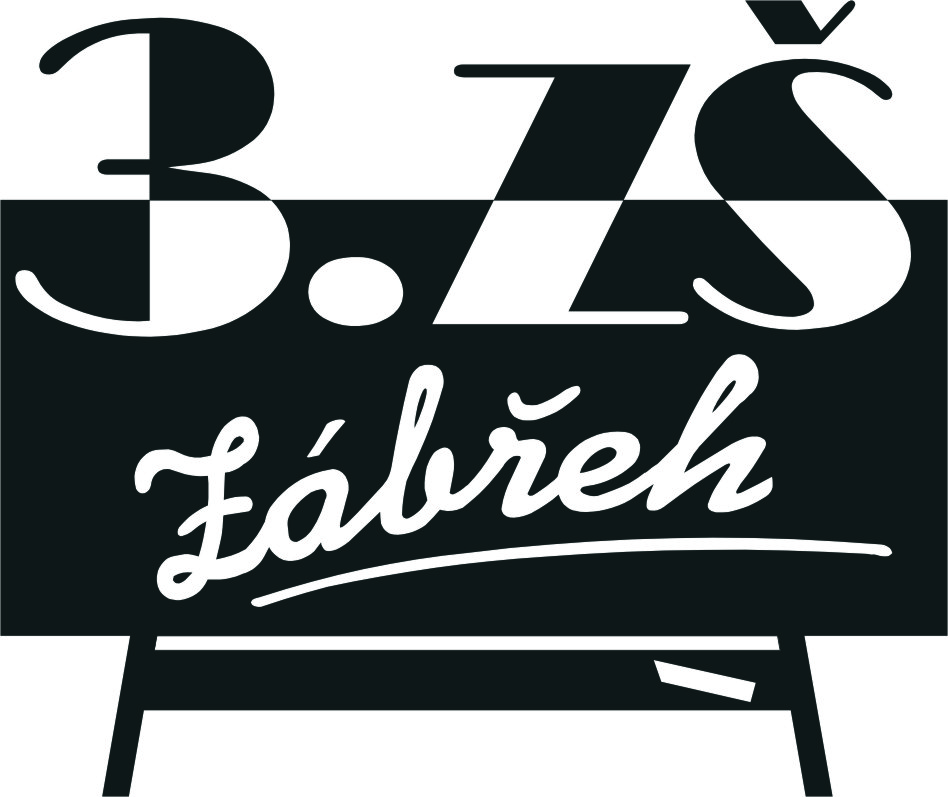 Základní škola Zábřeh, Školská 406/11, okres ŠumperkTel.: 583 414 535     E-mail: 3zszabreh@seznam.cz    ID schránka: bshywzhwww.3zszabreh.cz          IČO:60045337Objednavatel:											 Dodavatel:IČ: 60045337								 			IČ: 11569212Základní škola Zábřeh, Školská 406/11, okres Šumperk			 			Marie ZatloukalováŠkolská 406/11								 			Keltská 807/20789 01 Zábřeh 											779 00 OlomoucVěc: Objednávka učebnic a pracovních sešitůNa základě nabídky objednáváme u Vás učebnice, pracovní sešity a výukové materiály (viz. níže) v předpokládané hodnotě 460 094,99 Kč bez DPH,506 104,49 Kč včetně DPH.Žádáme o potvrzení akceptace objednávky.V Zábřehu 16. 6. 2020												Mgr. Miloš Lachnit     ředitel školy Objednávka byla akceptována 16. 6. 2020.KódNázevPočetCena s DPHCelkem261101Živá abeceda - nové vydání4965,00 Kč3 185,00 Kč261102Slabikář MV - nové vydání4999,00 Kč4 851,00 Kč261301Já a můj svět 1.roč. - pracovní učebnice prvouky 4992,00 Kč4 508,00 Kč261107Písanka 1.roč. 1.díl - nové vydání4919,00 Kč931,00 Kč261108Písanka 1.roč. 2.díl - nové vydání4919,00 Kč931,00 Kč261109Písanka 1.roč. 3.díl - nové vydání4919,00 Kč931,00 Kč261110Písanka 1.roč. 4.díl - nové vydání4919,00 Kč931,00 Kč331206Matematika 1.roč. - pracovní učebnice 1.díl49111,00 Kč5 439,00 Kč331207Matematika 1.roč. - pracovní učebnice 2.díl49111,00 Kč5 439,00 Kč331208Matematika 1.roč. - pracovní učebnice 3.díl - volitelné4971,00 Kč3 479,00 Kč261901Hudební výchova 1.roč. - pracovní listy4939,00 Kč1 911,00 Kč261106Moje první psaní4933,00 Kč1 617,00 Kč331210Matematika 1.roč. - karty s čísly4920,00 Kč980,00 Kč110401Notýsek pro 1.třídu4922,00 Kč1 078,00 Kč261302Já a můj svět 1.roč. - pracovní listy4943,00 Kč2 107,00 Kč261100Hry se slabikami k Živé abecedě4933,00 Kč1 617,00 Kč261104Pracovní sešit ke slabikáři490,01 Kč0,49 KčCelkem39 935,49 Kč222115Český jazyk 6.roč. - učebnice - nová generace81179,00 Kč14 499,00 Kč222117Český jazyk 6.roč. - metodická příručka - nová generace1499,00 Kč499,00 Kč222127Český jazyk 7.roč. - učebnice - nová generace91179,00 Kč16 289,00 Kč222129Český jazyk 7.roč. - metodická příručka - nová generace1499,00 Kč499,00 Kč332921Hudební výchova 7.roč. - učebnice95165,00 Kč15 675,00 Kč332223Matematika 7.roč. - aritmetika91127,00 Kč11 557,00 Kč332225Matematika 7.roč. - geometrie91122,00 Kč11 102,00 Kč332941Hudební výchova 8.roč. - učebnice73167,00 Kč12 191,00 Kč282277Tabulky pro ZŠ - Běloun81138,00 Kč11 178,00 Kč222901Hudební výchova 6.-7.roč.2169,00 Kč338,00 Kč222903Hudební výchova 6–7 Audionahrávky ke zpěvníku s instr.dopr.2599,00 Kč1 198,00 Kč332990RVP, ŠVP a hudební výchova na 2.st. ZŠ1138,00 Kč138,00 Kč767201Chicos Chicas 1 - učebnice2539,00 Kč1 078,00 Kč82160Beste Freunde 2.díl - A1/2 Kursbuch Tschechisch 9230,00 Kč2 070,00 Kč227321Raduga po novomu A1 díl 2 - učebnice2259,00 Kč518,00 Kč91320Happy Street, Third edition 1 - Class Book CZ 5319,00 Kč1 595,00 Kč91300Happy House, Third edition 1 - Class Book CZ 6288,00 Kč1 728,00 Kč26A1210Magnetické dopočitadlo5199,00 Kč995,00 Kč26M441Soubor námětů a zajímavostí k vlastivědnému učivu 4.r. - MP335,00 Kč105,00 Kč26M151Český jazyk a komunikace 5.roč - MP358,00 Kč174,00 Kč26M351Soubor námětů a zajímavostí k přírodovědnému učivu 5.r. -MP335,00 Kč105,00 Kč26M451Soubor námětů a zajímavostí k vlastivědnému učivu 5.r. - MP335,00 Kč105,00 KčCelkem103 636,00 Kč261121Český jazyk 2, 1. díl (barevný pracovní sešit)5054,00 Kč2 700,00 Kč261122Český jazyk 2, 2. díl (barevný pracovní sešit)5054,00 Kč2 700,00 Kč261125Písanka 2.roč. 1.díl - dvoubarevná5021,00 Kč1 050,00 Kč261126Písanka 2.roč. 2.díl - dvoubarevná5021,00 Kč1 050,00 Kč331227Matematika 2.roč. - pracovní učebnice 1.díl50111,00 Kč5 550,00 Kč331228Matematika 2.roč. - pracovní učebnice 2.díl50111,00 Kč5 550,00 Kč261322Já a můj svět 2.roč. - pracovní sešit5082,00 Kč4 100,00 Kč261127Procvičujeme tvrdé a měkké slabiky5033,00 Kč1 650,00 Kč260402Zápisník druháka5019,00 Kč950,00 Kč261141Český jazyk 3.roč. PS 1 - nová řada6443,00 Kč2 752,00 Kč261142Český jazyk 3.roč. PS 2 - nová řada6443,00 Kč2 752,00 Kč261145Písanka 3/1 - dvoubarevná6421,00 Kč1 344,00 Kč261146Písanka 3/2 - dvoubarevná6421,00 Kč1 344,00 Kč261342Já a můj svět 3.roč. - pracovní sešit6482,00 Kč5 248,00 Kč261147Hravá vyjmenovaná slova pro 3.roč.4444,00 Kč1 936,00 Kč331248Matematika 3.roč. - pracovní sešit 16475,00 Kč4 800,00 Kč331249Matematika 3.roč. - pracovní sešit 26475,00 Kč4 800,00 Kč261168Pravopis podstatných jmen hrou5844,00 Kč2 552,00 Kč26M440Soubor námětů a zajímavostí k vlastivědnému učivu 4.roč.5862,00 Kč3 596,00 Kč261161Český jazyk 4.roč. - PS 1 - nová řada5843,00 Kč2 494,00 Kč261162Český jazyk 4.roč. - PS 2 - nová řada5843,00 Kč2 494,00 Kč261264Matýskova matematika 4.roč.1.díl - pracovní sešit5843,00 Kč2 494,00 Kč261265Matýskova matematika 4.roč.2.díl - pracovní sešit5843,00 Kč2 494,00 Kč261266Matýskova matematika 4.roč. - Geometrie - pracovní sešit5843,00 Kč2 494,00 Kč261181Český jazyk 5.roč. - PS 1 - nová řada1847,00 Kč846,00 Kč261182Český jazyk 5.roč. - PS 2 - nová řada1847,00 Kč846,00 Kč261284Matýskova matematika 5.roč.1.díl - pracovní sešit6843,00 Kč2 924,00 Kč261285Matýskova matematika 5.roč.2.díl - pracovní sešit6843,00 Kč2 924,00 Kč261286Matýskova matematika 5.roč. - Geometrie - pracovní sešit6843,00 Kč2 924,00 Kč26M150Český jazyk a komunikace 5.roč5262,00 Kč3 224,00 Kč26M350Soubor námětů a zajímavostí k přírodovědnému učivu 5.roč.6862,00 Kč4 216,00 Kč26M450Soubor námětů a zajímavostí k vlastivědnému učivu 5.roč.6862,00 Kč4 216,00 Kč26M134Vyjmenovaná slova pro pokročilé (4. a 5. ročník)6838,00 Kč2 584,00 Kč251292Počtářské chvilky 5.roč.6832,00 Kč2 176,00 Kč261107Písanka 1.roč. 1.díl - nové vydání4819,00 Kč912,00 Kč261108Písanka 1.roč. 2.díl - nové vydání4819,00 Kč912,00 Kč261134Putování se sluníčkem330,00 Kč90,00 KčCelkem97 688,00 Kč222114Český jazyk s nadhledem 6 pro ZŠ a VG - pracovní sešit8199,00 Kč8 019,00 Kč332204Matematika 6.roč. - aritmetika - pracovní sešit7789,00 Kč6 853,00 Kč332206Matematika 6.roč. - geometrie - pracovní sešit7589,00 Kč6 675,00 Kč252213Počtářské chvilky 6.roč.8032,00 Kč2 560,00 Kč222124Český jazyk s nadhledem 7 pro ZŠ a VG - pracovní sešit9199,00 Kč9 009,00 Kč332224Matematika 7.roč. - aritmetika - pracovní sešit9089,00 Kč8 010,00 Kč252233Počtářské chvilky 7.roč.8832,00 Kč2 816,00 Kč332226Matematika 7.roč. - geometrie - pracovní sešit8989,00 Kč7 921,00 Kč222143Český jazyk 8.r. ZŠ a nižší ročníky gymn. - PS6979,00 Kč5 451,00 Kč332244Matematika 8.roč. ZŠ - algebra - pracovní sešit6889,00 Kč6 052,00 Kč252252Počtářské chvilky 8.roč.6932,00 Kč2 208,00 Kč332246Matematika 8.roč. ZŠ - geometrie - pracovní sešit7189,00 Kč6 319,00 Kč222162Český jazyk 9.r. ZŠ a nižší ročníky gymn. - PS7179,00 Kč5 609,00 Kč332264Matematika 9.roč. ZŠ - algebra - pracovní sešit7189,00 Kč6 319,00 Kč332266Matematika 9.roč. ZŠ - geometrie - pracovní sešit7089,00 Kč6 230,00 KčCelkem90 051,00 Kč767202Chicos Chicas 1 - pracovní sešit10249,00 Kč2 490,00 Kč82161Beste Freunde 2.díl - A1/2 Arbeitsbuch mit CD-ROM Tschechisch 32220,00 Kč7 040,00 Kč82151Beste Freunde 1.díl - A1/1 Arbeitsbuch mit CD-ROM Tschechisch19220,00 Kč4 180,00 Kč227312Raduga po novomu A1 díl 1 - pracovní sešit43159,00 Kč6 837,00 Kč227322Raduga po novomu A1 díl 2 - pracovní sešit40159,00 Kč6 360,00 Kč91212Chit Chat Level 1 Activity Book CZ17258,00 Kč4 386,00 Kč91222Chit Chat Level 2 Activity Book CZ24258,00 Kč6 192,00 Kč92411Project 1, Fourth Edition Workbook with Audio CD CZ63294,00 Kč18 522,00 Kč92421Project 2, Fourth Edition Workbook with Audio CD CZ82294,00 Kč24 108,00 Kč92431Project 3, Fourth Edition Workbook with Audio CD CZ84294,00 Kč24 696,00 Kč92441Project 4, Fourth Edition Workbook with Audio CD CZ73294,00 Kč21 462,00 Kč91321Happy Street, Third edition 1- Activity Book CZ44300,00 Kč13 200,00 Kč91331Happy Street, Third edition 2 - Activity Book CZ32300,00 Kč9 600,00 Kč91311Happy House, Third edition 2- Activity Book CZ43289,00 Kč12 427,00 Kč91301Happy House, Third edition 1- Activity Book CZ46289,00 Kč13 294,00 KčCelkem174 794,00 KčZa celou objednávku s DPH506 104,49 KčZa celou objednávku bez DPH460 094,99 Kč